Администрация Шеломковского сельсовета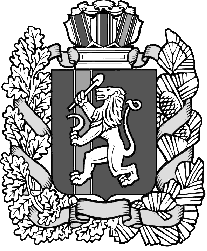 Дзержинского района Красноярского краяПОСТАНОВЛЕНИЕс. Шеломки25.12.2023 									    № 59-пО внесении изменений в Постановление  администрации Шеломковского сельсовета №58-п от 10.11.2015 года «Об утверждении Положения об оплате труда работников органов местного самоуправления Шеломковского сельсовета, не являющихся лицами, замещающими муниципальные должности и должности муниципальной службы».Руководствуясь Законом Красноярского края от 20.04.2023 № 5-1744 "О внесении изменений в Закон края "О краевом бюджете на 2023 год и плановый период 2024-2025 годов", на основании ст. 13-16 Устава Шеломковского сельсовета,  ПОСТАНОВЛЯЮ:Внести в постановление № 58-п от 10.11.2015 года «Об утверждении Положения об оплате труда работников органов местного самоуправления Шеломковского сельсовета, не являющихся лицами, замещающими муниципальные должности и должности муниципальной службы» следующие изменения:  Пункт 1.2. статьи 1 Положения дополнить словами: «- специальная краевая выплата.»; Статью 2 Положения дополнить подпунктом 2.3 «2.3. Размер минимальной заработной платы для работников органов местного самоуправления Шеломковского сельсовета, не являющихся лицами, замещающими муниципальные должности и должности муниципальной службы с 1 января  2024 года установлен в размере 25 988,00 рублей.»;  Пункт 4.1. статьи 4 Положения дополнить словами: «- специальная краевая выплата.»;Пункт 4.5. статьи 4 Положения изложить в новой редакции: «Оценка результативности и качества труда работников для установления выплат стимулирующего характера, за исключением персональных выплат, специальной краевой выплаты, осуществляется главой сельсовета.»; Статью 4 Положения дополнить пунктом 4.7. следующего содержания: «4.7 Специальная краевая выплата устанавливается в целях повышения уровня оплаты труда работника.Работникам по основному месту работы ежемесячно предоставляется специальная краевая выплата. Максимальный размер выплаты при полностью отработанной норме рабочего времени и выполненной норме труда (трудовых обязанностей) составляет три тысячи рублей. Работникам по основному месту работы при не полностью отработанной норме рабочего времени размер специальной краевой выплаты исчисляется пропорционально отработанному работником времени.На выплату, установленную абзацем 2 настоящего пункта, начисляются районный коэффициент, процентная надбавка к заработной плате за стаж работы в районах Крайнего Севера и приравненных к ним местностях и иных местностях с особыми климатическими условиями.Размер специальной краевой выплаты руководителю учреждения, его заместителю и главному бухгалтеру учреждения / работникам учреждений в месяце, в котором производятся начисления исходя из средней заработной платы, определенной в соответствии с нормативными правовыми актами Российской Федерации, и выплачиваемые за счет фонда оплаты труда, за исключением пособий по временной нетрудоспособности, увеличивается. Размер увеличения рассчитывается по формуле:СКВув = Отп x Кув – Отп, (1)где:СКВув – размер увеличения специальной краевой выплаты;Отп – размер начисленных выплат, исчисляемых исходя из средней заработной платы, определенной в соответствии с нормативными правовыми актами Российской Федерации, и выплачиваемых за счет фонда оплаты труда, за исключением пособий по временной нетрудоспособности;Кув – коэффициент увеличения специальной краевой выплаты.В случае, когда при определении среднего дневного заработка учитываются периоды, предшествующие 1 января 2024 года, Кув определяется следующим образом:Кув = (Зпф1 + (СКВ х Кмес х Крк) + Зпф2) / (Зпф1 + Зпф2), (2)где:Зпф1 – фактически начисленная заработная плата работников учреждений, учитываемая при определении среднего дневного заработка в соответствии с нормативными правовыми актами Российской Федерации, за период до 1 января 2024 года;Зпф2 – фактически начисленная заработная плата работников учреждений, учитываемая при определении среднего дневного заработка в соответствии с нормативными правовыми актами Российской Федерации, за период с 1 января 2024 года;СКВ – специальная краевая выплата;Кмес – количество месяцев, учитываемых при определении среднего дневного заработка в соответствии с нормативными правовыми актами Российской Федерации, за период до 1 января 2024 года;Крк – районный коэффициент, процентная надбавка к заработной плате за стаж работы в районах Крайнего Севера и приравненных к ним местностях и иных местностях края с особыми климатическими условиями. 2. Постановления администрации Шеломковского сельсовета:-  № 31-п от 17.11.2013 «Об утверждении Положения об оплате труда работников органов местного самоуправления Шеломковского сельсовета, не являющихся лицами, замещающими муниципальные должности и должности муниципальной службы»;-  №11-п от 27.04.2020 «О внесении изменений в Постановление  администрации Шеломковского сельсовета №58-п от 10.11.2015 года «Об утверждении Положения об оплате труда работников органов местного самоуправления Шеломковского сельсовета, не являющихся лицами, замещающими муниципальные должности и должности муниципальной службы»;- № 25-п от 25.09.2020 «О внесении изменений в Постановление  администрации Шеломковского сельсовета №58-п от 10.11.2015 года «Об утверждении Положения об оплате труда работников органов местного самоуправления Шеломковского сельсовета, не являющихся лицами, замещающими муниципальные должности и должности муниципальной службы»;- № 22-п от 28.04.2022 «О внесении изменений в Постановление  администрации Шеломковского сельсовета №58-п от 10.11.2015 года «Об утверждении Положения об оплате труда работников органов местного самоуправления Шеломковского сельсовета, не являющихся лицами, замещающими муниципальные должности и должности муниципальной службы» считать утратившими силу.3. Контроль за исполнением настоящего постановления оставляю за собой.4. Настоящее постановление вступает в силу в день, следующий за днем его официального опубликования, и распространяется на правоотношения, возникшие с 1 января 2024 года.Глава сельсовета					                               С.В.Шестопалов